Publicado en Ciudad de México  el 08/02/2018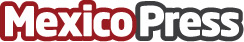  Fibra Plus anuncia su nuevo proyecto: Portafolio Home Contará con cerca de 490 unidades en este rubro y su ABR será de más de 33 mil metros cuadrados.El primer FIBRA de desarrollo inmobiliario diversifica su portafolio a un nuevo segmento de negocio: vivienda en renta
Datos de contacto:FWD Consultores54889088Nota de prensa publicada en: https://www.mexicopress.com.mx/fibra-plus-anuncia-su-nuevo-proyecto_1 Categorías: Inmobiliaria Finanzas http://www.mexicopress.com.mx